T.C. 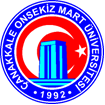 ÇANAKKALE ONSEKİZ MART ÜNİVERSİTESİ MÜHENDİSLİK FAKÜLTESİ DEKANLIĞIİŞYERİ KABUL VE SÖZLEŞME FORMU STAJ YAPILAN YERİNİŞVEREN VEYA VEKİLİNİNÖĞRENCİNİN NÜFUS KAYIT BİLGİLERİT.C. ÇANAKKALE ONSEKİZ MART ÜNİVERSİTESİ MÜHENDİSLİK FAKÜLTESİ DEKANLIĞIİŞYERİ KABUL VE SÖZLEŞME FORMU GENEL HÜKÜMLER Madde 1- Bu sözleşme, 3308 sayılı Meslek Eğitim Kanununa uygun olarak, Mühendislik Fakültesi öğrencilerinin işletmelerde yapılacak Staj Eğitiminin esaslarını düzenlemek amacıyla Mühendislik Fakültesi, İşveren ve Stajyer Öğrenci arasında imzalanır. Madde 2- İki nüsha olarak düzenlenen ve taraflarca imzalanan bu sözleşmenin, bir nüshası Mühendislik Fakültesi Dekanlığında, bir nüshası işletmede bulunur. Madde 3- Bu sözleşme, Mesleki ve Teknik Eğitim Bölgeleri içinde yer alan Mühendislik Fakültesi öğrencilerinin yurtiçi ve yurtdışındaki işyerlerinde yapacakları eğitim, uygulama ve stajlarla ilgili faaliyeti kapsar. Madde 4- İşletmelerde Staj Eğitimi gören öğrencilerin Staj Eğitimleri, Çanakkale Onsekiz Mart Üniversitesi Önlisans–Lisans Akademik Takvimine göre planlanır ve Mühendislik Fakültesi tarafından uygun görülen staj tarihlerinde yapılır.STAJ ZORUNLULUĞU Madde 5- Stajyer öğrencilerin Mühendislik Fakültesinde teorik olarak öğrendikleri bilgileri ilgili sektörlerde uygulayabilme becerilerini geliştirmelerine ve iş tecrübesi edinmelerine yönelik staj yapma zorunlulukları vardır. Her öğrencinin mezun olabilmesi için Lisans Eğitimi Öğrenci Staj Yönergesi hükümleri uyarınca yapması gereken stajları başarı ile tamamlaması zorunludur. Daha önce herhangi bir yükseköğretim kurumunda öğrenim görürken veya yatay geçiş yoluyla programa kayıt yaptıran öğrenciler bu yönergeye uygun staj yaptığını belgeleyemezlerse yeniden staj yapmak zorundadırlar.YÜRÜRLÜK Madde 6- Çanakkale Onsekiz Mart Üniversitesi Mühendislik Fakültesinin ilgili Bölüm Başkanlıkları tarafından belirlenen staj tarihleri arasında taraflarca imzalanan bu sözleşme öğrencilerin Staj Eğitimlerini tamamladığı tarihe kadar geçerlidir. Madde 7- Staj Eğitimi başladıktan sonra personel sayısında azalma olması durumunda da eğitime alınmış olan öğrenciler, Staj eğitimlerini tamamlayıncaya kadar eğitimlerine devam ettirilirler (3308 Sayılı Kanun, Madde 22).SÖZLEŞMENİN FESHİ Madde 8- Sözleşme; a) İş yerinin çeşitli sebeplerle kapatılması, b) İş yeri sahibinin değişmesi halinde yeni iş yerinin aynı mesleği/üretimi sürdürememesi, c) Öğrencilerin Yükseköğretim Kurumları Öğrenci Disiplin Yönetmeliği hükümlerine göre uzaklaştırma cezası aldığı sürece veya çıkarma cezası alarak ilişiğinin kesilmesi durumunda sözleşme feshedilir.Bu sözleşme iki nüsha halinde düzenlenecek olup bir nüsha Fakülte Dekanlığında kalacak, bir nüsha staja başlarken stajyer öğrenci  Tarafından işyerine teslim edilecektir. Her sayfa İşyeri, Öğrenci ve Fakülte tarafından paraflanacaktır.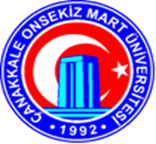 T.C. ÇANAKKALE ONSEKİZ MART ÜNİVERSİTESİ MÜHENDİSLİK FAKÜLTESİ DEKANLIĞIİŞYERİ KABUL VE SÖZLEŞME FORMU ÜCRET VE İZİN Madde 9- 02.12.2016 tarihli ve 6764 sayılı "Milli Eğitim Bakanlığının Teşkilat ve Görevleri Hakkında Kanun Hükmünde Kararname ile Bazı Kanun ve Kanun Hükmünde Kararnamelerde Değişiklik Yapılmasına Dair Kanunun 48 inci maddesi ile 3308 sayılı Kanuna eklenen Geçici 12 nci maddesi gereği, aday çırak ve çıraklar ile andan Kanunun 18 inci madde hükümleri uyarınca işletmelerde mesleki eğitim gören, staj veya tamamlayıcı eğitime devam eden öğrencilere, 25 inci maddenin birinci fıkrası kapsamında yapılacak ödemelerin asgari ücretin net tutarının % 30 undan az olamayacağı, ödenebilecek en az ücretin, yirmiden az personel çalıştıran işletmeler için üçte ikisi, yirmi ve üzerinde personel çalıştıran işletmeler için üçte birinin 4447 saydı İşsizlik Sigortası Kanununun 53 üncü maddesinin üçüncü fıkrasının (B) bendinin (h) alt bendi için anılan tutardan Devlet katkısı olarak ödeneceği hüküm altına alınmıştır. Söz konusu hüküm kapsamında Milli Eğitim Bakanlığı ile Çalışma ve Sosyal Güvenlik Bakanlığı arasında 10.02.2017 tarihinde imzalanan "3308 Sayılı Mesleki Eğitim Kanununa Göre İşletmelerde Mesleki Eğitim Gören Öğrencilerin Ücretlerinin Bir Kısmının işsizlik Fonundan Karşılanmasına İlişkin Usul ve Esaslar" yürürlüğe girmiştir. Buna göre işletmeler aşağıda belirlenen öğrenci adına gönderilecek devlet katkısı tutarını ve işletmenin kendine düşen payını her ayın onuncu gününe kadar öğrencinin banka hesabına ödemelidir. İşletmelerce ödenen devlet katkısı tutarı her ayın en geç yirmi beşinci gününe kadar işletmelere ödenir. Yukarıda belirtilen kanun, usul ve esaslar gereği Öğrenci ve İşyeri Banka Hesap bilgilerini aşağıda belirtiniz.Stajyer öğrenciye ödenecek ücret : ………………………………………………TL *Yürürlükteki aylık asgari ücret net tutarının, %30’undan az olamaz. Stajyer öğrenciye ödenecek ücret işletmelerce her ayın onuncu gününe kadar öğrencinin banka hesabına ödenmelidir. İşletmelerce ödenen ücretin devlet katkısı tutarı her ayın en geç yirmi beşinci gününe kadar işletmelere geri ödenir. Devlet Katkısı : ………………………………………………TL *Devlet katkısı; stajyer öğrenciye ödenebilecek en az ücretin, yirmiden az personel çalıştıran işletmeler için üçte ikisi, yirmi ve üzerinde personel çalıştıran işletmeler için üçte biridir. İşletme Payı : ………………………………………………TL İşyeri/Kurum Adı : ……………………………………………………… İşyeri/Kurum IBAN : TR__ __ __ __ __ __ __ __ __ __ __ __ __ __ __ __ __ __ __ __ __ __ __ __ Banka Adı ve Şube Adı : ……………………………………………………… Öğrenci IBAN : TR__ __ __ __ __ __ __ __ __ __ __ __ __ __ __ __ __ __ __ __ __ __ __ __ Banka Adı ve Şube Adı : ……………………………………………………… *Devlet katkısı ödemelerinde gecikme ya da aksaklık olmaması için işletmeler tarafından öğrencilere yapılan ödemelere ait dekontların bir nüshası öğrenci staj dosyasıyla birlikte Mühendislik Fakültesi Dekanlığına gönderilmesi gerekmektedir. Madde 10- Öğrencinin çalışma süresi …. (……….. iş günü (……. saat) olup öğrenci staj yaptığı işletme/kurumun mesaisine uyar ve vardiya sistemlerinde gündüz çalışır, isteğe bağlı olarak fazla mesaiye kalabilir. Ancak bu süre staj süresinden sayılmaz.Bu sözleşme iki nüsha halinde düzenlenecek olup bir nüsha Fakülte Dekanlığında kalacak, bir nüsha staja başlarken stajyer öğrenci  Tarafından işyerine teslim edilecektir. Her sayfa İşyeri, Öğrenci ve Fakülte tarafından paraflanacaktır.T.C.ÇANAKKALE ONSEKİZ MART ÜNİVERSİTESİMÜHENDİSLİK FAKÜLTESİ DEKANLIĞIİŞYERİ KABUL VE SÖZLEŞME FORMU SİGORTA Madde 11- Öğrencilerin, Staj Eğitimine devam ettikleri sürece 5510 sayılı Sosyal Sigortalar Kanununun, 5. Maddesinin (b) bendine göre iş kazası ve meslek hastalığı sigortası Mühendislik Fakültesi Dekanlığınca yaptırılır. Madde 12- Mühendislik Fakültesi Dekanlığınca ödenmesi gereken sigorta primleri, Sosyal Güvenlik Kurumu’nun belirlediği oranlara göre, Sosyal Güvenlik Kurumu’na ödenir veya bu kurumun hesabına aktarılır. Madde 13- Sigorta ve prim ödeme ile ilgili belgeler Mühendislik Fakültesi tarafından muhafaza edilir.ÖĞRENCİNİN DEVAM, DİSİPLİN VE BAŞARI DURUMU Madde 14- Öğrenciler Staj Eğitimleri için işletmelere devam etmek zorundadırlar. Madde 15- İşletme yetkilileri, mazeretsiz olarak (3) üç iş günü işyeri eğitimine gelmeyen öğrenciyi, en geç (5) beş iş günü içinde Mühendislik Fakültesi Dekanlığına bildirir. Madde 16- Öğrencilerin işletmelerde disiplin soruşturmasını gerektirecek davranışlarda bulunmaları halinde, bu durum işletme tarafından Mühendislik Fakültesi Dekanlığınca yazılı olarak bildirilir. Disiplin işlemi, Mühendislik Fakültesi Dekanlığı tarafından “Çanakkale Onsekiz Mart Üniversitesi’nin ve Yükseköğretim Kurumları Öğrenci Disiplin Yönetmeliği” hükümlerine göre yürütülür. Sonuç işletmeye yazılı olarak bildirilir. Madde 17- İşletmelerde Staj Eğitimi gören öğrencilerin başarı ölçütleri Çanakkale Onsekiz Mart Üniversitesi Ön Lisans ve Lisans Öğretim ve Sınav Yönetmeliği’ne göre yapılır.TARAFLARIN DİĞER GÖREV VE SORUMLULUKLARI Madde 18- Staj Eğitimi yaptıracak işletmelerin sorumlulukları; a) Öğrencilerin devam durumlarını izleyerek devamsızlıklarını ve hastalık izinlerini, süresi içinde ilgili staj koordinatörlerine iletilmek Mühendislik Fakültesi Dekanlığına bildirmek, b) Öğrencilerin ilgili staj tarihlerine ait Staj Değerlendirme formunu, staj bitimini takip eden ilk on (10) gün içerisinde incelenmek ve değerlendirmek üzere imzalı-mühürlü kapalı zarf içinde (stajyer öğrenci tarafından teslim alınmayacaksa) Mühendislik Fakültesi Dekanlığının ilgili Bölüm Başkanlığına teslim etmek, Madde 19- İşletmede Staj Eğitimi gören öğrencilerin görev ve sorumlulukları; a) İş yerinin şartlarına ve çalışma düzenine uymak, b) İş yerine ait özel bilgileri üçüncü şahıslara iletmemek, c) Staj Eğitimine düzenli olarak devam etmek, d) Staj Eğitiminde eğitim ile ilgili staj dosyasını tutmak ve ilgili formları doldurmak ve Mühendislik Fakültesi Dekanlığına belirlenen sürede teslim etmek.Bu sözleşme iki nüsha halinde düzenlenecek olup bir nüsha Fakülte Dekanlığında kalacak, bir nüsha staja başlarken stajyer öğrenci  Tarafından işyerine teslim edilecektir. Her sayfa İşyeri, Öğrenci ve Fakülte tarafından paraflanacaktır.	T.C. ÇANAKKALE ONSEKİZ MART ÜNİVERSİTESİ MÜHENDİSLİK FAKÜLTESİ DEKANLIĞIİŞYERİ KABUL VE SÖZLEŞME FORMU DİĞER HUSUSLAR Madde 20- İşletmelerde Staj Eğitimi gören öğrenciler hakkında bu sözleşmede yer almayan diğer hususlarda, ilgili mevzuat hükümlerine göre işlem yapılır. Madde 21- İşletme tarafından öğrenciye aşağıdaki sosyal haklar sağlanacaktır: a. …………………………………………………………………………….…….. b. …………………………………………………………………………..………. c. ……………………………………………………………………………………d. …………………………………………………………………………………… e. ……………………………………………………………………………………Bu sözleşme iki nüsha halinde düzenlenecek olup bir nüsha Fakülte Dekanlığında kalacak, bir nüsha staja başlarken stajyer öğrenci  Tarafından işyerine teslim edilecektir. Her sayfa İşyeri, Öğrenci ve Fakülte tarafından paraflanacaktır.ÖğrencininÖğrencininÖğrencininÖğrencininÖğrencininAçıklamaAdı SoyadıÖğrenciye ait kişisel bilgiler tam ve doğru olarak doldurulmalıdırOkul NumarasıÖğrenciye ait kişisel bilgiler tam ve doğru olarak doldurulmalıdırÖğrenim Gördüğü ProgramÖğrenciye ait kişisel bilgiler tam ve doğru olarak doldurulmalıdırStaja Başlama TarihiHaftalık Çalışma Gün Sayısı:İki tarih arası:Haftalık çalışma gün sayısına göre toplam …….  işgünü olacak şekilde belirlenmelidirStaj Bitiş TarihiHaftalık Çalışma Saati:İki tarih arası:Haftalık çalışma gün sayısına göre toplam …….  işgünü olacak şekilde belirlenmelidirİkamet AdresiÖğrencinin ev adresi yazılmalıdırCep Telefonu NumarasıSosyal Güvenceniz Var mı?(Bakmakla Yükümlü Olunup olunmadığı Anne babasından dolayı sağlık sigortası olup olmadığı)EVETHAYIRKendinizin veya anne- babanızdan dolayı sosyal güvenceniz varsa EVET işaretleyiniz (x)AdıAdresiÜretim/Hizmet AlanıRisk AralığıTelefon No/Faks NoIBAN Vergi Noİşletmede Çalışan SayısıAdı SoyadıGörev ve Ünvanıİmza / Kaşee-posta adresiİmza / KaşeTarihİmza / KaşeT.C.Kimlik NoNüfusa Kayıtlı Olduğu SoyadıİlAdıİlçeBaba AdıMahalle- KöyAna AdıCilt NoDoğum YeriAile Sıra NoDoğum TarihiSıra NoN.Cüzdan SeriVerildiği Nüfus DairesiN.Cüzdan NoVeriliş NedeniS.S.K. No.(Var ise)Veriliş TarihiİŞLETME ADIFAKÜLTE ADI T.C. ÇANAKKALE ONSEKİZ MART ÜNİVERSİTESİ MÜHENDİSLİK FAKÜLTESİ DEKANLIĞISTAJYER  ÖĞRENCİİŞVEREN VEYA VEKİLİFAKÜLTE /BÖLÜM BAŞKANLIĞIAdı SoyadıAdı SoyadıAdı SoyadıTarih : …./ …/20..Tarih   : …./…./20…Tarih   : …./…./20..İmzaİmzaİmza